Instituto de Educação Infantil e JuvenilInverno, 2020. Londrina,             de                          .Nome: ____________________________________ Turma: ____________Área do conhecimento: Educação Física | Professor: LeandroEDUCAÇÃO FÍSICA – FAMÍLIAHOJE VAMOS FAZER EXERCÍCIO EM FAMÍLIA (SE FOR POSSÍVEL)!(AVISO IMPORTANTE NÃO IMPRIMA ESSE ARQUIVO - DOCUMENTO FEITO PARA ECONOMIA DE PAPEL – CASO QUEIRA COMPARTILHAR SEU PROGRESSO, FAÇA UM VÍDEO E ENVIE VIA WHATSAPP PARA A PROFESSORA – ATENCIOSAMENTE LEANDRO)https://www.youtube.com/watch?v=5if4cjO5nxo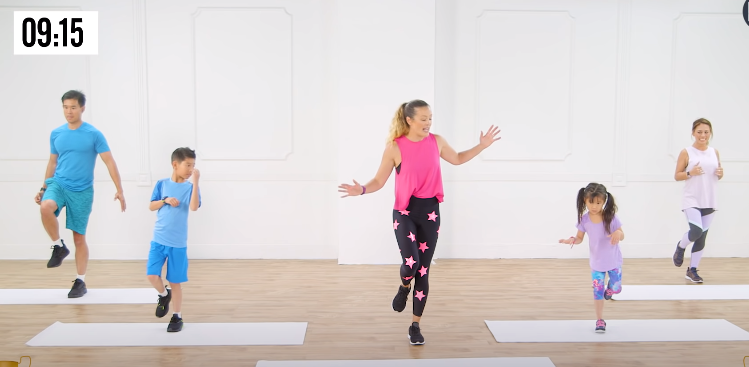 MUITO BOM CONSEGUIU CHEGAR AO FINAL. VAMOS FAZER UM MOMENTO DE CONCENTRAÇÃO E RELAXAMENTO. BOLINHA GRANDE AZUL INSPIRAÇÃO (ENCHER OS PULMÕES) BOLINHA PEQUENA EXPIRAÇÃO (SOLTAR O AR) E ALONGUE JUNTO COM O VÍDEO.https://www.youtube.com/watch?v=TXYHdRP8DsA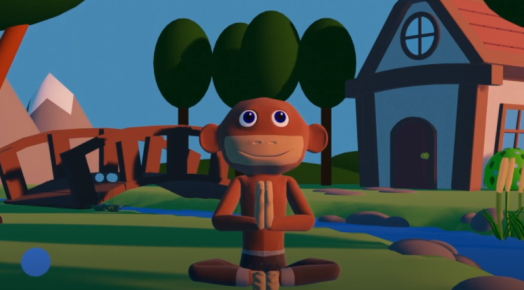 